1.	Írd le betűkkel a számokat!	4,072: négy egész hetvenkettő ezred 	10,3004: tíz egész háromezer-négy tízezred 2.	Írd le számjegyekkel a számokat!	kilenc egész hetvenkét század: 9,72 	kétszáz egész nyolc tízezred: 200,0008 3.	Végezd el a műveleteket!			98,7+123+8,45= 	230,15 			35,4-27,356=	8,044 			4,56.29=	132,24 			2,8:8=	0,35 4.	Végezd el az osztást három tizedes jegyig! Mennyi a maradék? Ellenőrizz! 	8,79:49= 0,179	Maradék: 0,0195.	A Forma1 kínai nagydíján a táblázatban látható időmérési eredmények születtek. Írd oda, ki hányadik rajtkockáról várhatja a futamot! (A gyorsabb versenyzők előrébb indulnak!) 6.	Végezd el a kerekítéseket!			egészre: 3,4  	3	századra: 13,0192 	13,02			tizedre: 0,478  	0,5	százasra: 276,9 	300 7.	Végezd el a következő szorzásokat, osztásokat!			26,5 :10 =	2,65	32,6 .100 =	3260			0,76 .10 =	7,6	0,601 :10=	0,06018.	Olvasd le a számokat a számegyenesről!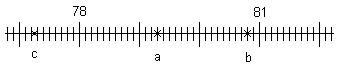 		a=79,3	b=80,8		c=77,25		9.	Ábrázold a számokat a számegyenesen!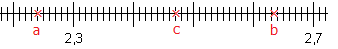 		a=2,24	b=2,635	c=2,4710.	Az osztás elvégzése nélkül döntsd el, mely törtek tizedestört alakja véges, melyiké végtelen szakaszos?	Véges: 	Végtelen szakaszos:11.	Írd fel a törteket tizedestört alakban!12. Kitti 9 éves, Nóri 12 éves, Bea 6 éves és Dia 11 éves. Hány év az átlagéletkoruk?	9,5 év a négy lány átlagéletkora.VersenyzőIdőRajthelyVettel1:55.0983.Riccardo1:54:452.Massa1:55.836.Rosberg1:55.1434.Hamilton1:54.2751.Alonso1:55.65.